 CATECHISME - ANNEE 2023-2024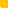 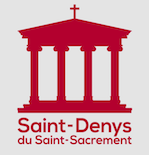 Merci de remplir ce formulaire en lettres majuscules Informations concernant l'enfantNOM :……………………………………………………………..…………………………………………………….Prénom : ……………………………………………………..……………………………………………………….Né(e) le : ………………………………… à :……………………………………………………………………….Adresse : ………………………………………………………………………………………………………………Ecole : …………………………………………………………………………………………………………………..Classe : □ CP □ CE1 □ CE2 □CM1 □ CM2 □ Autre :………………………………………….1. Etapes de la vie chrétienne de votre enfant * Pour tous : fournir un certificat de baptême * Si l’enfant n’est pas baptisé, fournir une copie l’intégrale de son acte de naissance 2. Son parcours au catéchisme 3. Inscription KT pour l’année 2023-2024□ CP – le mardi de 16h45 à 17h45 – Accueil dès 16h30 à l’école Ste Geneviève, 9 rue du Foin, 75003En alternance avec l’atelier chants- Passions Leitmotiv Rentrée mardi 12 septembre 2023□ CE 1 – le mardi de 16h45 à 17h45 – Accueil dès 16h30 à l’école Ste Geneviève, 9 rue du Fois 75003En alternance avec l’atelier chants- Passions Leitmotiv Rentrée mardi 12 septembre 2023□ CE 2 – chaque jeudi de 16h45 à 18h – Accueil dès 16h30, à la paroisse St Denys du St SacrementRentrée jeudi 14 septembre 2023□ CM 1 – chaque jeudi de 16h45 à 18h – Accueil dès 16h30, à la paroisse St Denys du St SacrementRentrée jeudi 14 septembre 2023□ CM 2 – chaque jeudi de 16h45 à 18h – Accueil dès 16h30, à la paroisse St Denys du St SacrementRentrée jeudi 14 septembre 20234. Préparations aux sacrements □ Baptême □ 1ère communion (CM1)  □ Confirmation (CM2) * Les demandes doivent être faites dès le début de l’année. Elles impliquent la participation aux célébrations et aux préparations spécifiques à ces sacrements5. Qui vient chercher votre enfant à la fin de la séance du catéchisme ?  □ J’accepte qu’il rentre seul □ Personnes autorisées à venir le chercher (merci d’indiquer nom, prénom, téléphones) : ………………………………………………………………………………………………………………………………………………………………………………………………………………………………………………………………………………………………………………………………………………………………………………………………………………………………………………………………………………………………………………………………………………………………………………………………………………………………………………………………………………………………………….6. N’hésitez pas à ajouter quelques informations sur votre enfant afin que nous l’accueillions au mieux …………………………………………………………………………………………………………………………………………………………………………………………………………………………………………………………………………………………………………………………………………………………………………………………………………………………………………………………………………………………………………………………………………………………………………………………………………………………………………………………………………………………………………. Informations concernant les parents  1. Nom et prénom du père :……………………………………………………………………………………………………………………………..Profession :…………………………………………………..Adresse : …………………………………………………..…………………………………………………..………………………………………………….Téléphone :………………………………………………….Utilise what’s app : □ oui	□ non Email : ………………………………………….……………..2. Nom et prénom de la mère :Profession :…………………………………………………..Adresse : …………………………………………………..…………………………………………………..………………………………………………….Téléphone :………………………………………………….Utilise what’s app : □ oui	□ non Email : ………………………………………….……………..3. Noms, prénoms et âges des frères et sœurs ………………………………………………………………………………………………………………………………………………………………………………………………………………………………………………………………………………………………………………………………………………………………………………………………………………………………………………………………………………………………………………………………Participation aux frais: 30 € 	         □ chèque		□ espèces	□ CBFait à Paris, …... / …... / 2023_______________________________________________________________Signatures des 2 parentsA dater, signer et porter la mention : « Lu et approuvé, bon pour accord » Autorisations1. Droit à l’imageAu cours de l’année, nous pourrions être amenés à prendre des photographies de votre enfant à l’occasion d’une célébration, d’une séance de catéchèse, d’une sortie, etc. Il s’agira de photographies individuelles, de groupe ou bien de vues montrant des enfants en activités. Ces photographies pourront éventuellement être destinées à : être publiées sur le site de la paroisse ; illustrer le journal paroissial ; être affichées dans la paroisse ; être conservées à titre de mémoire. En application de la loi « informatique et libertés » et des règles de protection des mineurs, les légendes accompagnant les photos ne communiqueront aucune information susceptible d’identifier directement ou indirectement les enfants ou leur famille. En cas de refus des parents, un logiciel de traitement de l’image nous permettra de gommer les signes distinctifs de la personne concernée. Je soussigné(e) (Nom Prénom) …………………………………………….. (□ père, □mère, □ tuteur)  □ autorise / □ n’autorise pas la diffusion de l’image de □ mon fils, □ ma fille……………………………………………………………………………………………………..……………………. (Nom Prénom) sous toutes les formes de publications précitées. 2. Accord secours et intervention médicale Je soussigné(e) (Nom Prénom) …………………………………………….. (□ père, □mère, □ tuteur) □ autorise / □ n’autorise pas, en cas de nécessité, le transfert de □ mon fils, □ ma fille………………………………………………………………………………………………………………. (Nom Prénom) vers l’hôpital le plus proche par un service de secours d’urgence (pompiers, SAMU) et que soient pratiqués les soins nécessaires. 3. Mentions Légales sur la Protection des Données : Je comprends qu’en inscrivant mon enfant au Catéchisme, j’autorise l’Association Diocésaine de Paris à utiliser mes coordonnées dans le cadre des activités paroissiales et diocésaines, du suivi des sacrements et de la collecte de dons y compris le Denier de l'Eglise. 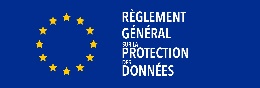 Les données ne sont pas partagées avec des organismes extérieurs au diocèse de Paris. Conformément à la Loi « informatique et libertés » du 6 janvier 1978 modifiée le 20 juin 2018, et au règlement européen du 27 avril 2016, la personne signataire de ce document bénéficie d'un droit d'accès, d'information, de rectification, d'un droit d'opposition et de limitation à un traitement, d'un droit à l'oubli et à la portabilité des informations qui la concernent. Vous pouvez également, pour des motifs légitimes, vous opposer au traitement des données vous concernant. La personne signataire peut exercer ces droits en s'adressant à ADP – DPO - 10 rue du Cloître Notre-Dame 75004 Paris ou à dpo@diocese-paris.net, en joignant une photocopie de votre pièce d’identité. Pour en savoir plus veuillez consulter notre politique de protection des données contacter : dpo@diocese-paris.net Fait à Paris, …... / …... / 2023_______________________________________________________________Signatures des 2 parentsA dater, signer et porter la mention : « Lu et approuvé, bon pour accord »Cadre réservé à la paroissePremière inscription □		réinscription □	Copie intégrale de l’acte de naissance					□Certificat de baptême 							□Gaspar 									□Participation aux frais : 30 € 		□ chèque		□ espèces	□ CBRemarques________________________________________________________________________________________Paroisse Saint-Denys du Saint-Sacrement - 68 ter Rue de Turenne - 75003 ParisTéléphone : 01 44 54 35 88 - catechiste@saintdenys.fr - www.saintdenys.net SacrementsDateLieuDiocèseBaptême 1ère communion Catéchèse Année LieuCPCE1CE2 CM1CM2 